ROBINS’ WEEKLY SUGGESTED HOME LEARNING – WB 6.7.20Hi Robins, we hope that you and your families are safe and well.  Hopefully this week will bring lots of sunshine for us to enjoy going outside without getting wet and needing our umbrellas.  This week’s theme is Fairy Tales.  I love reading fairy tales to children.  Missing you all.  Stay Safe!   Mrs Fox, Mrs Davies and Miss Lea xxx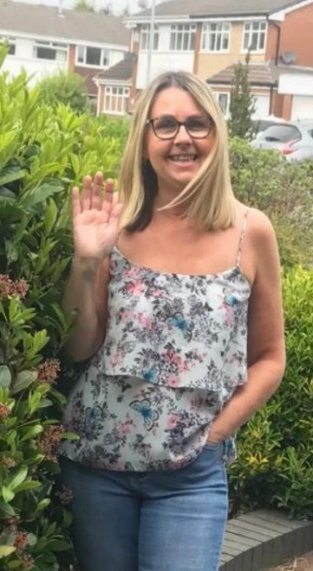 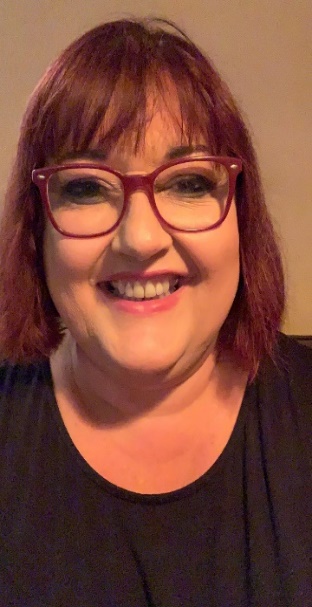 We’d love to see your work, so please Tweet @saintoswalds or send an email to enquiries@saintoswalds.wigan.sch.uk FAO Miss Lea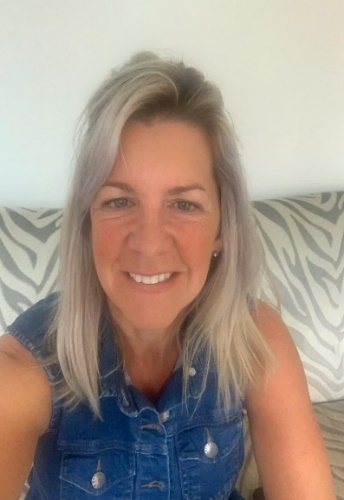 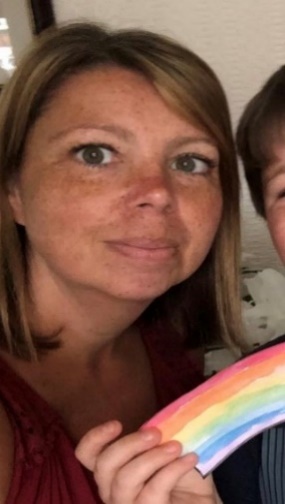 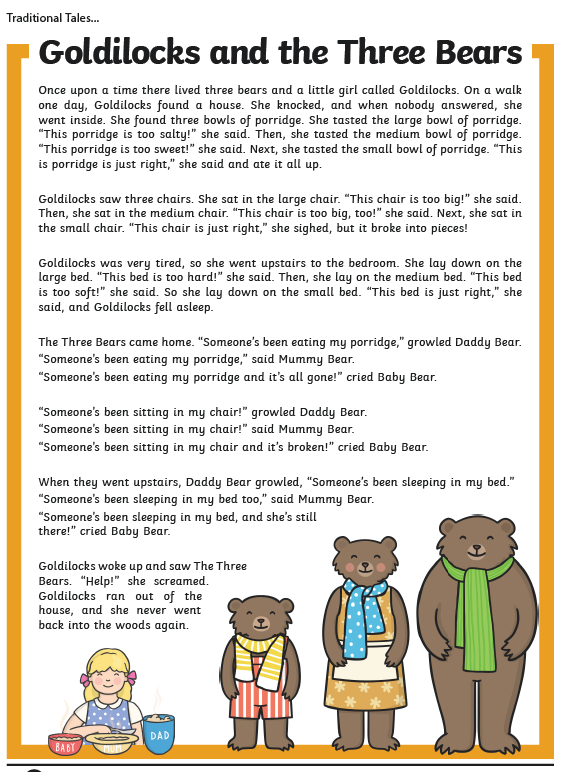 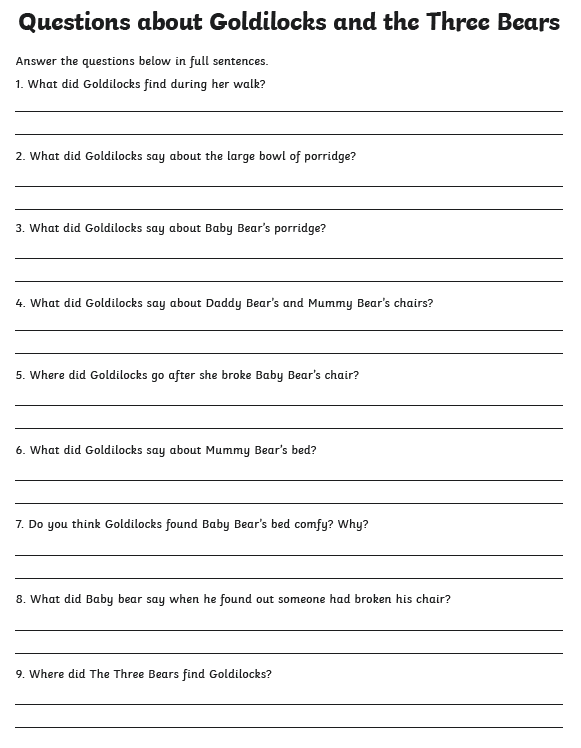 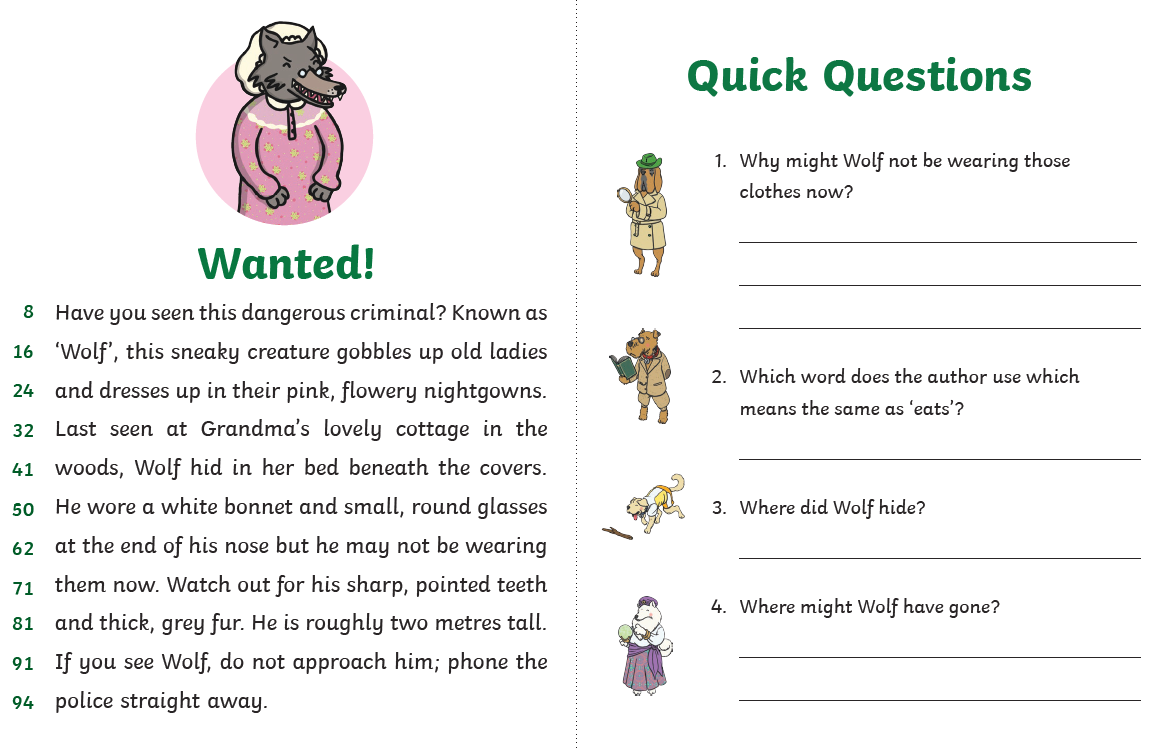 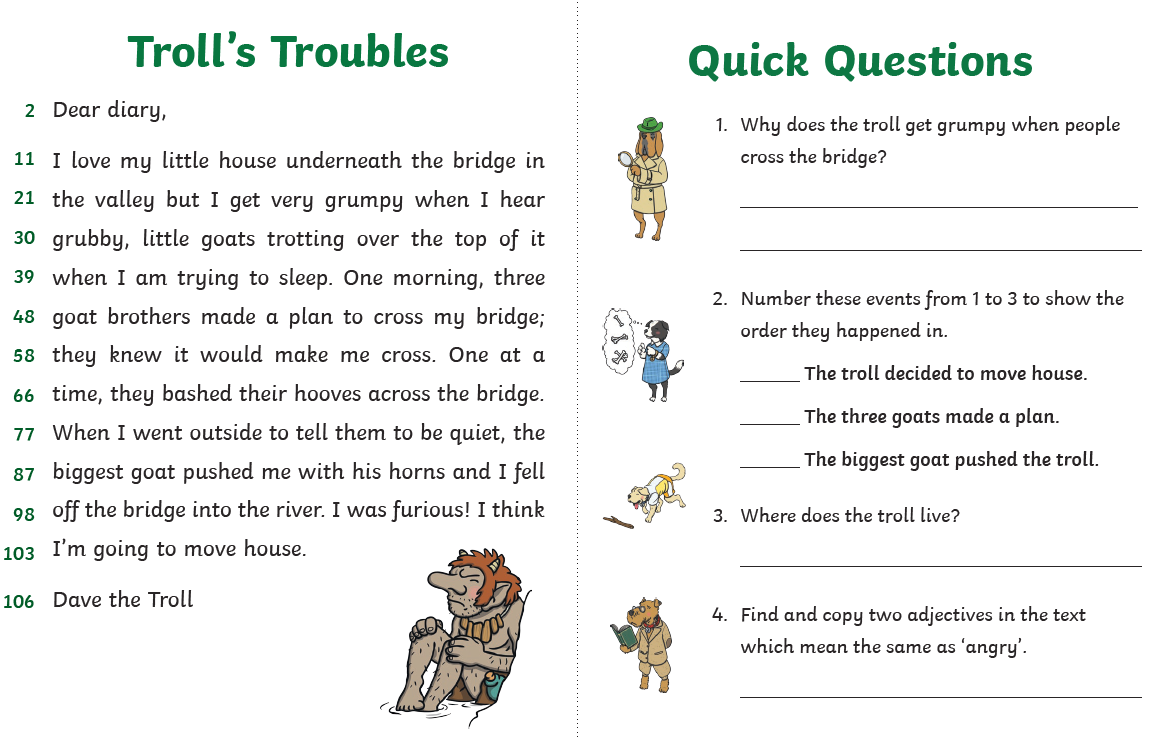 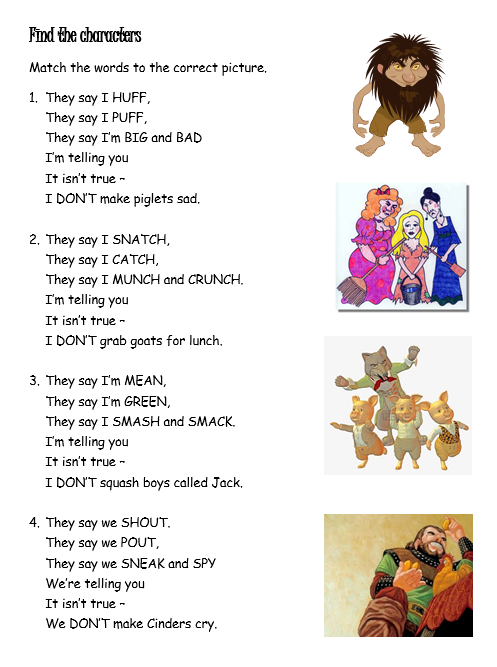 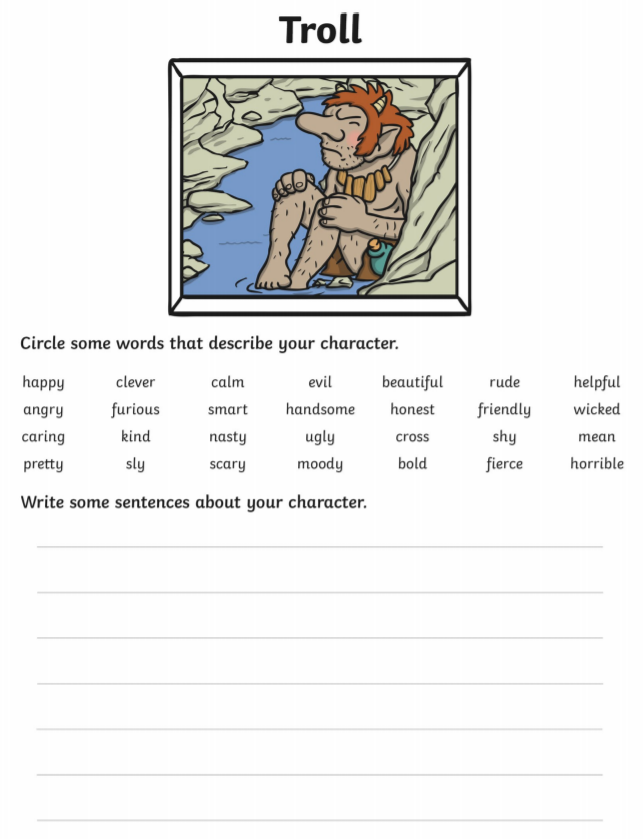 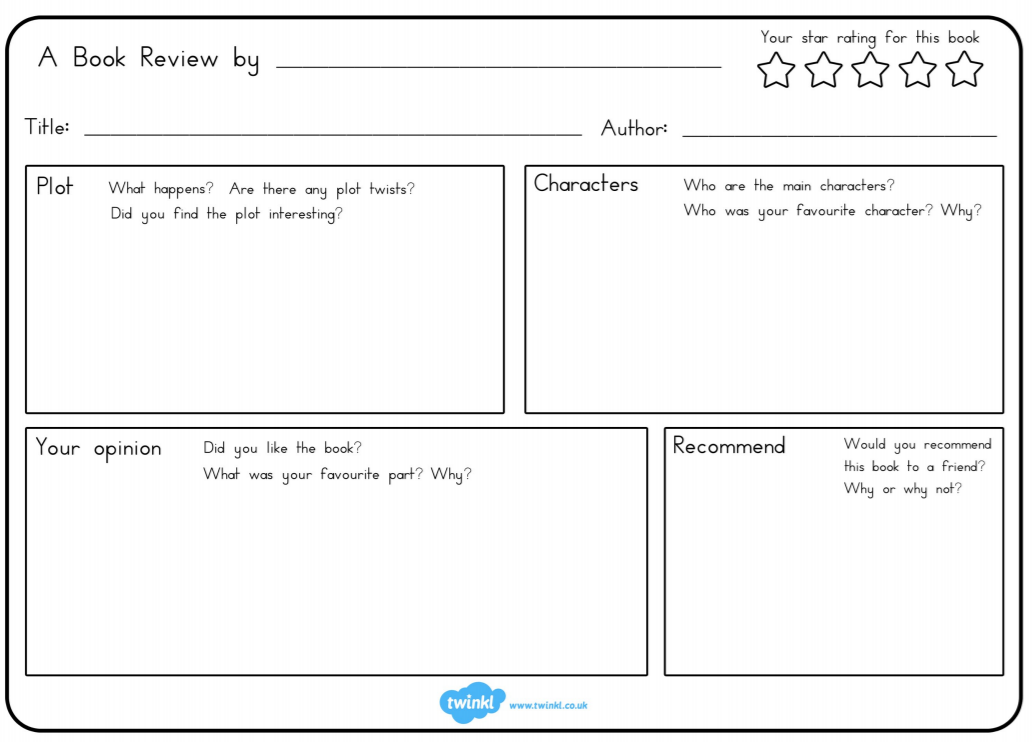 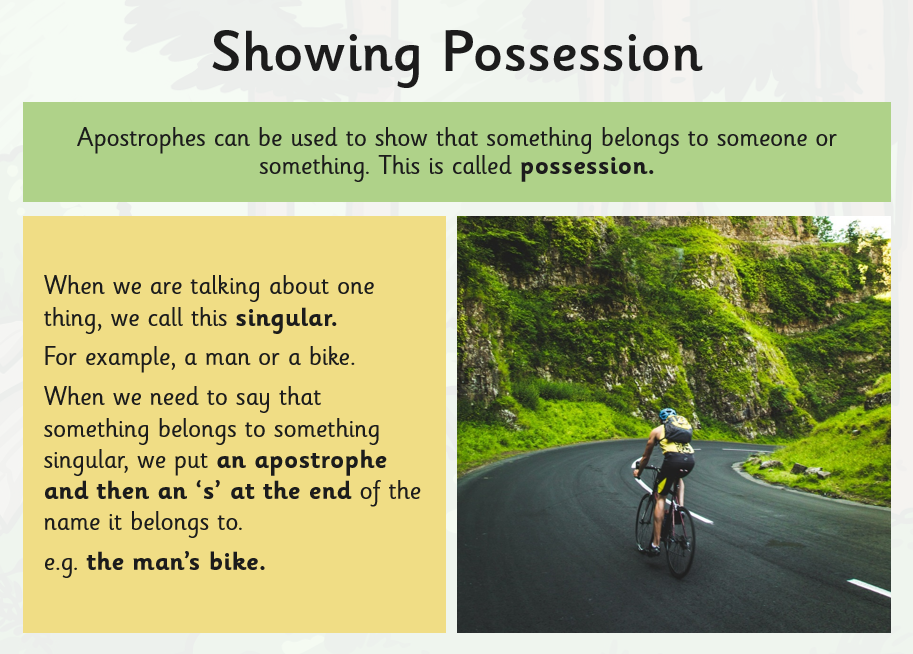 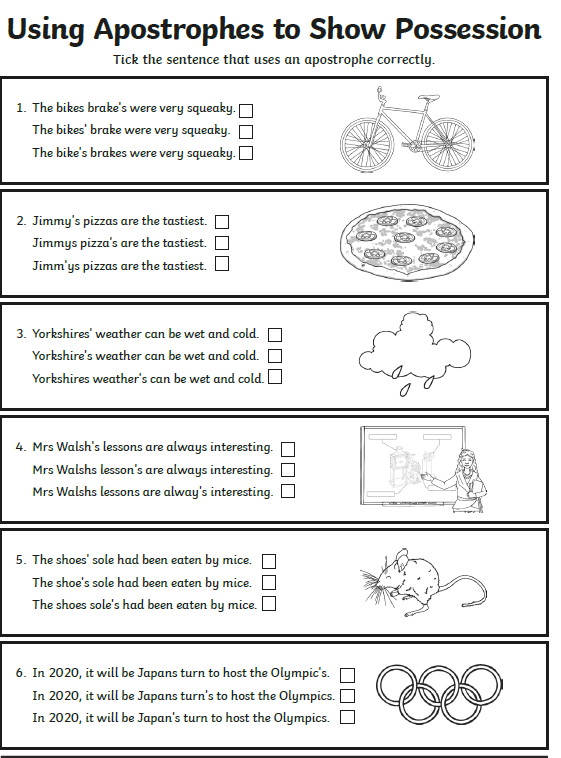 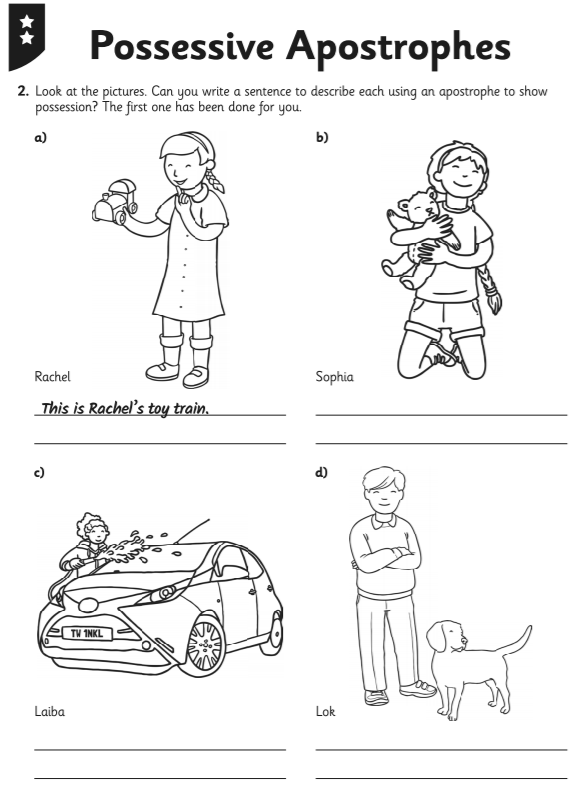 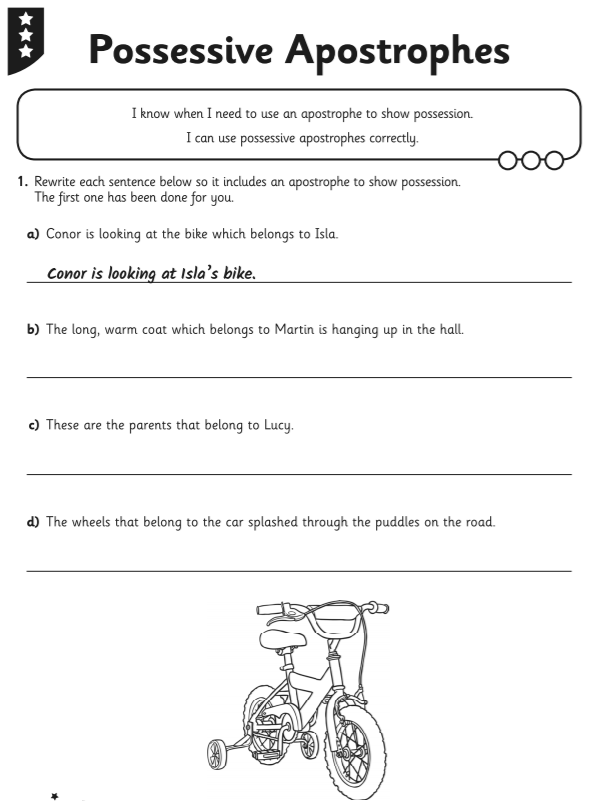 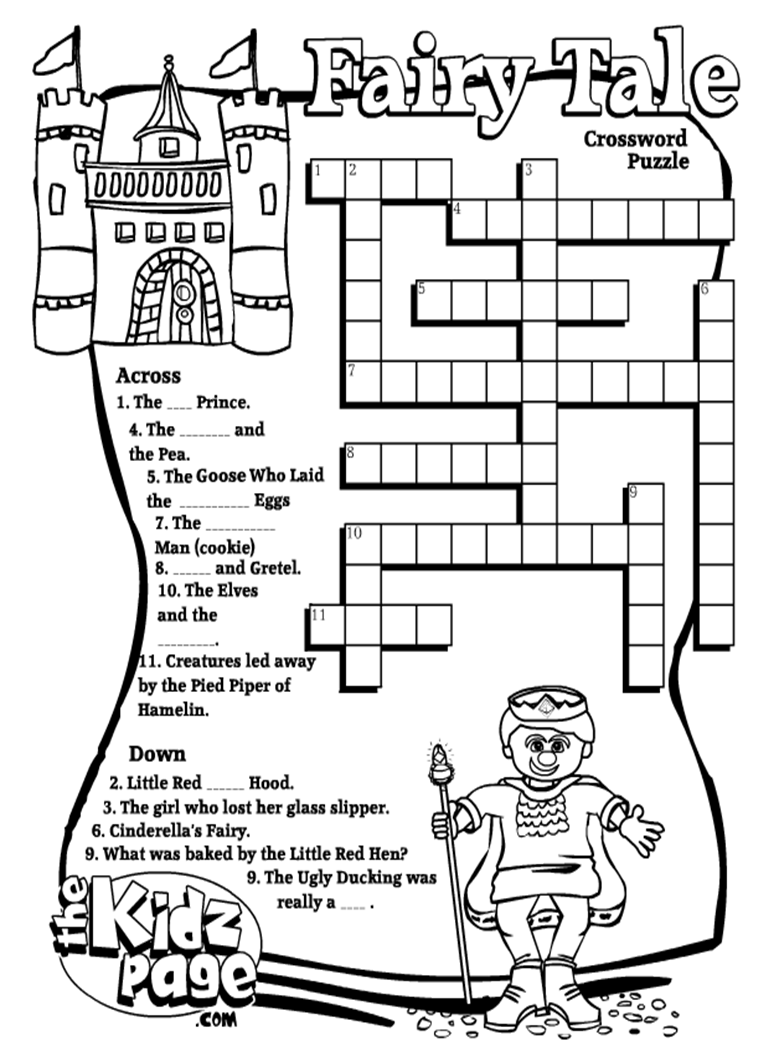 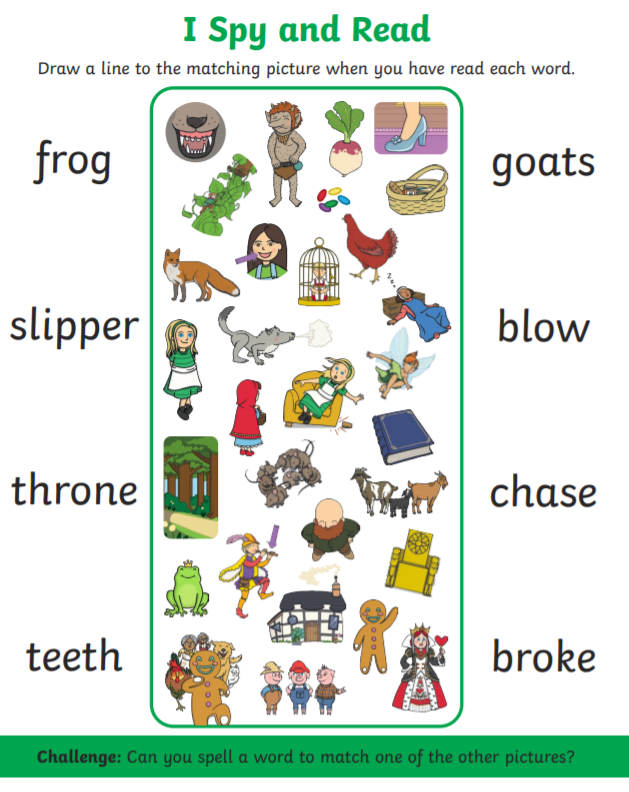 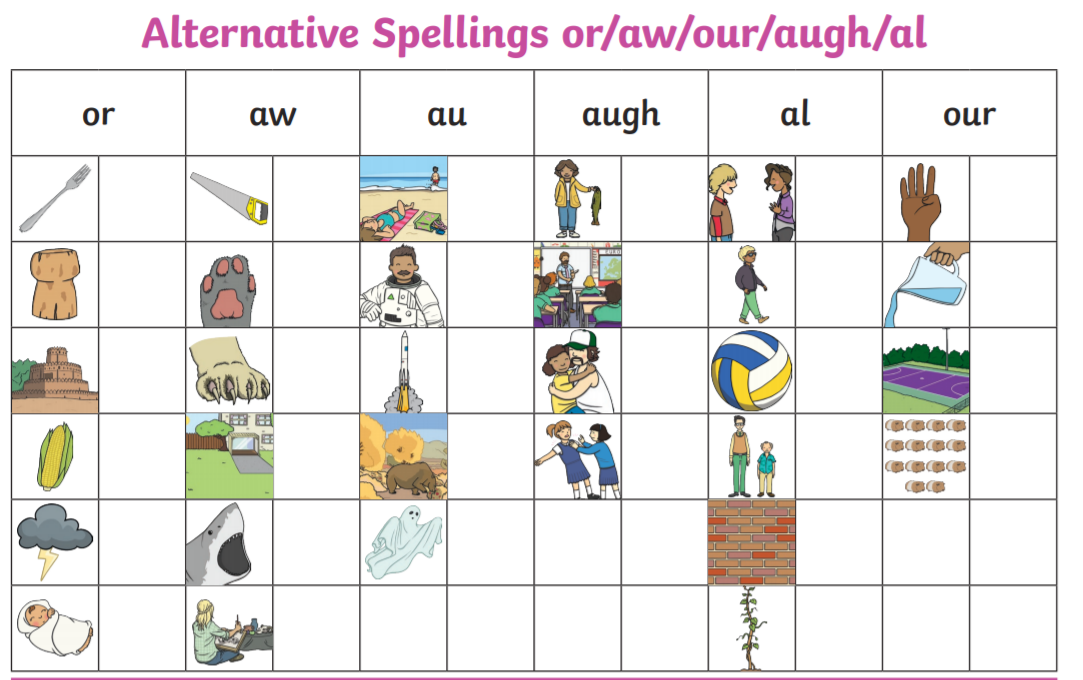 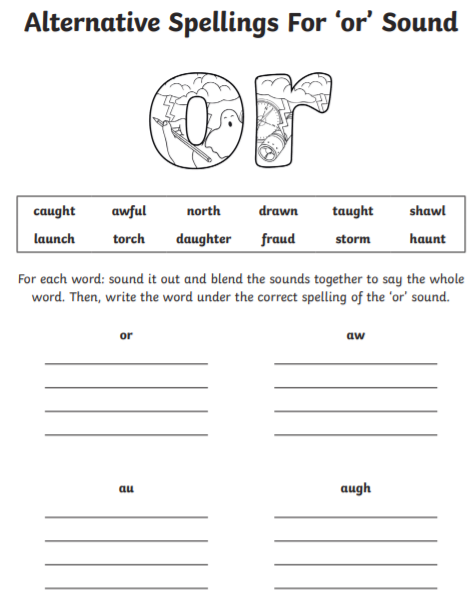 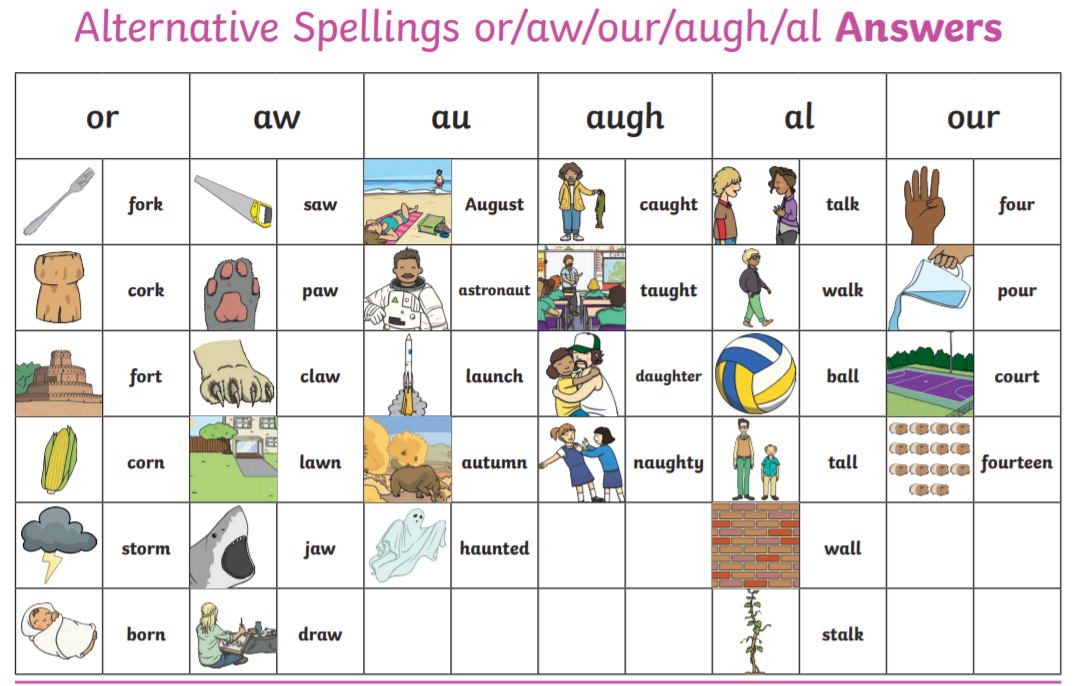 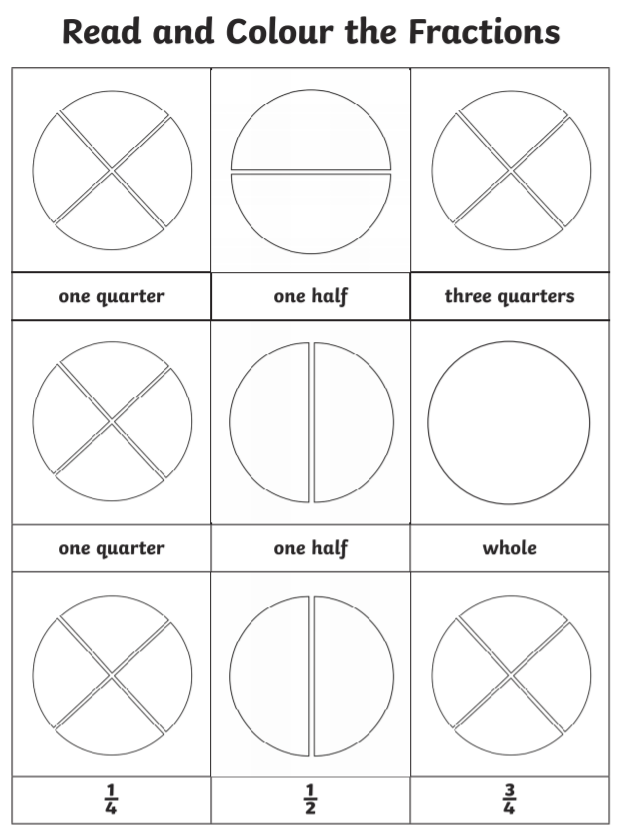 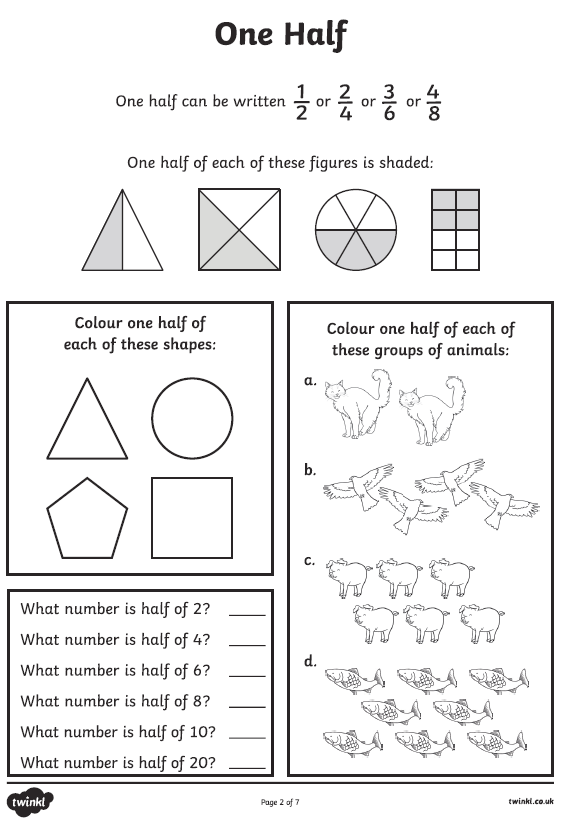 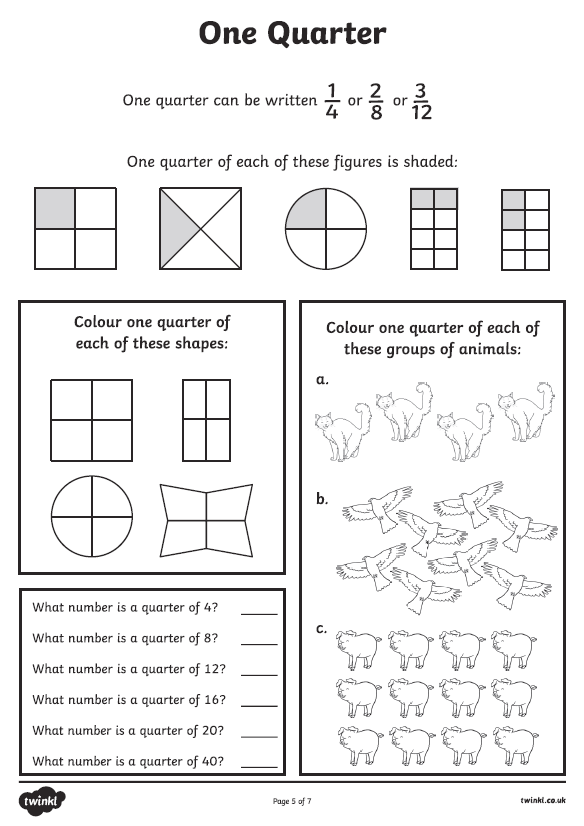 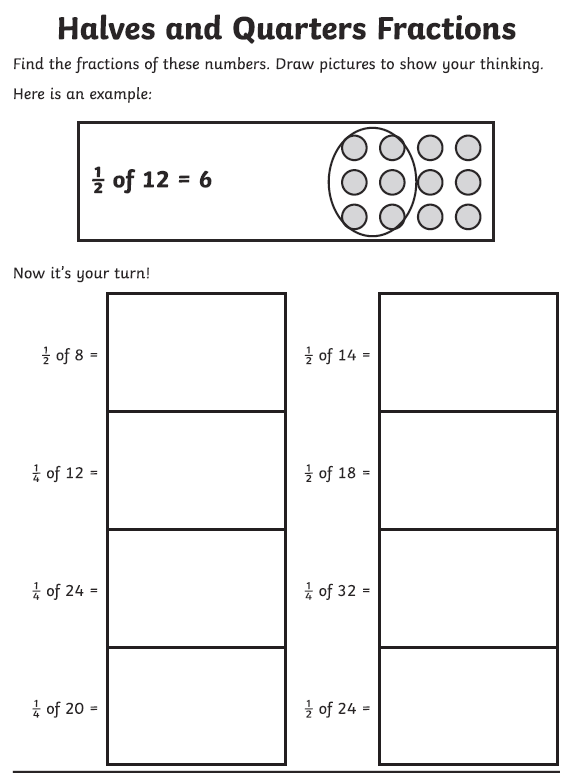 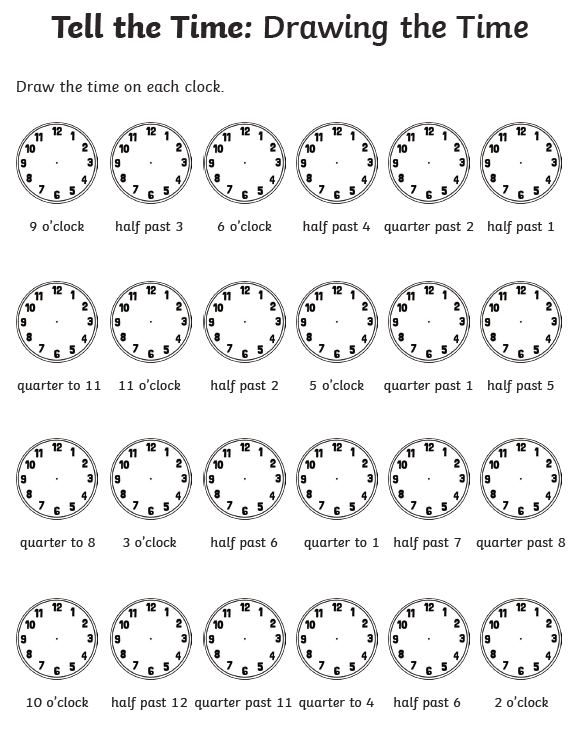 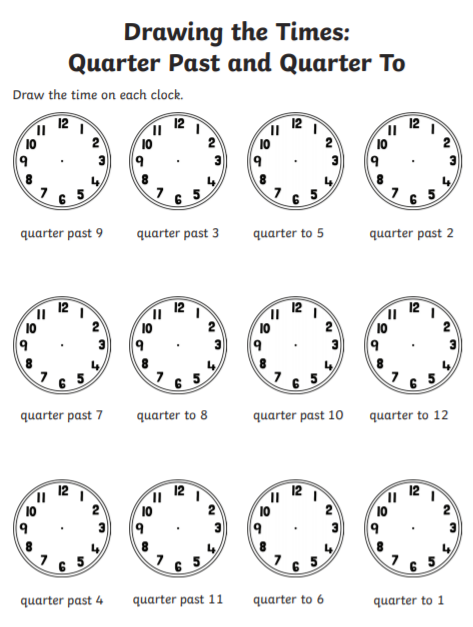 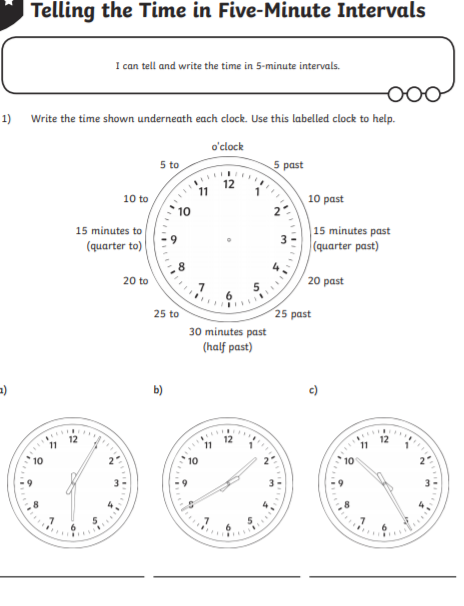 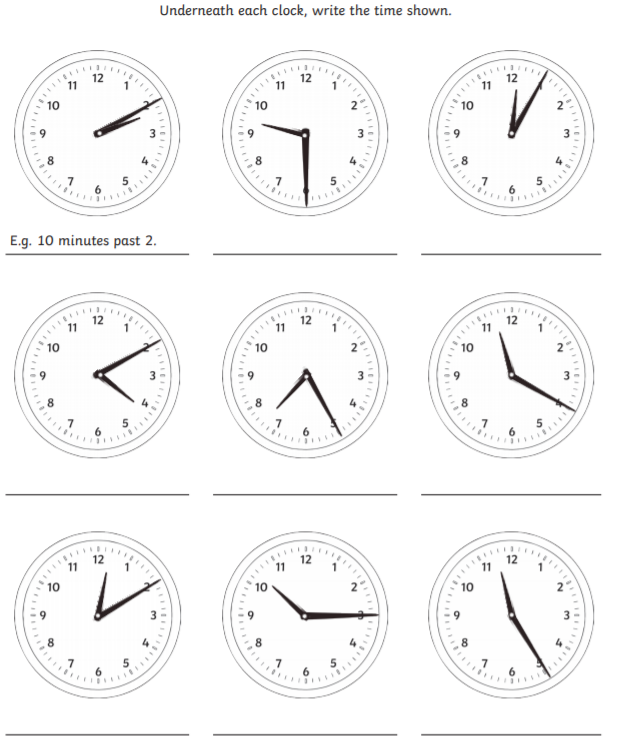 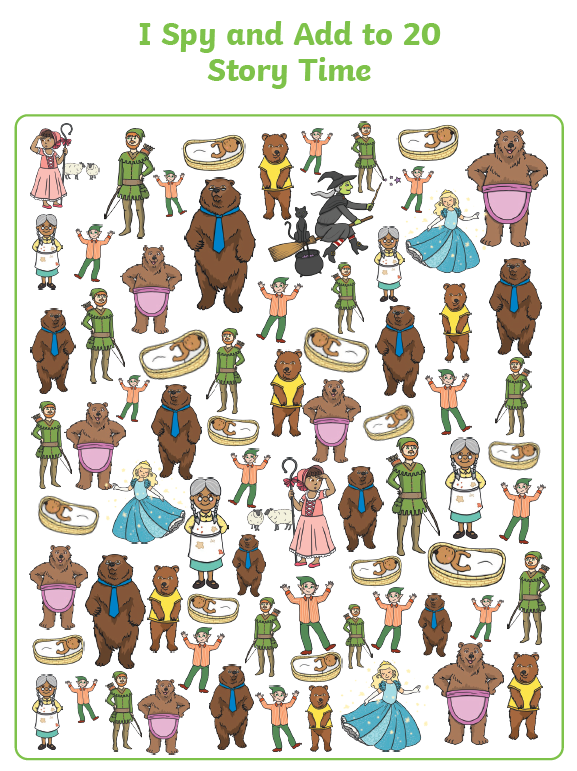 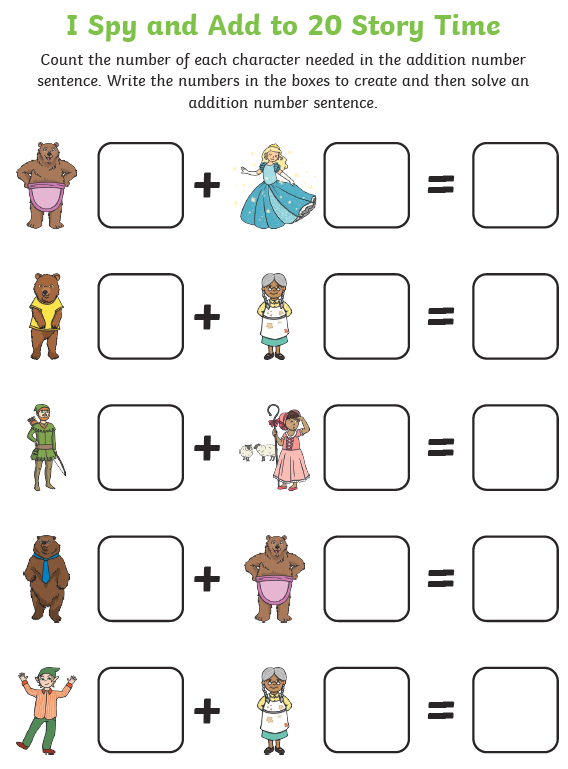 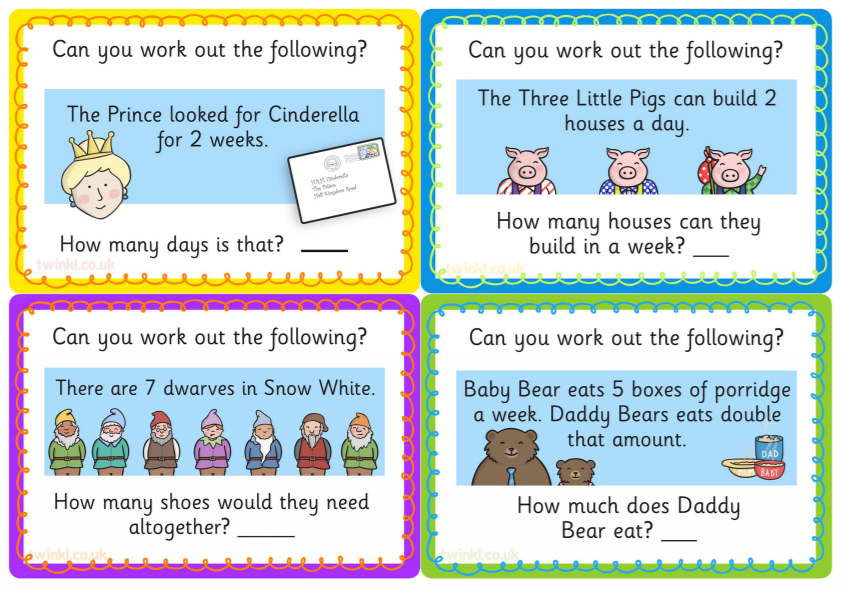 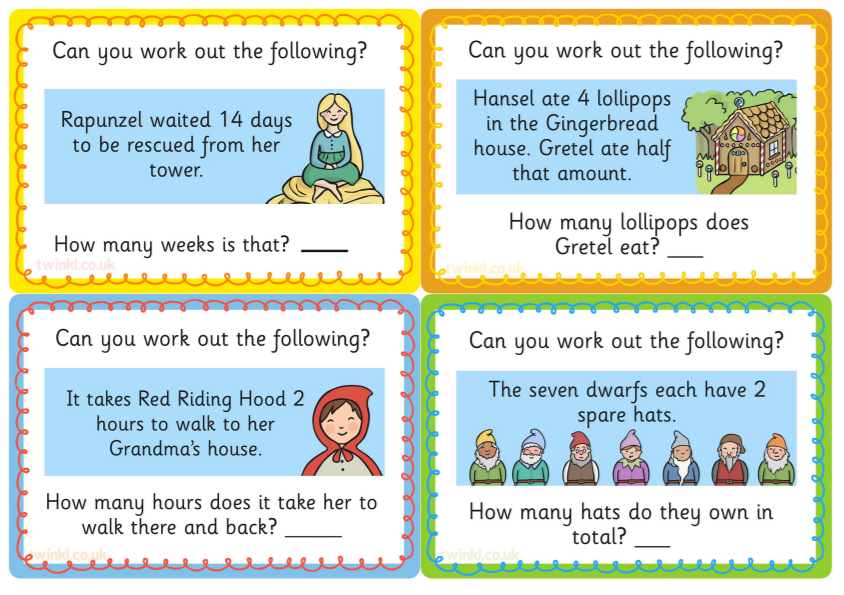 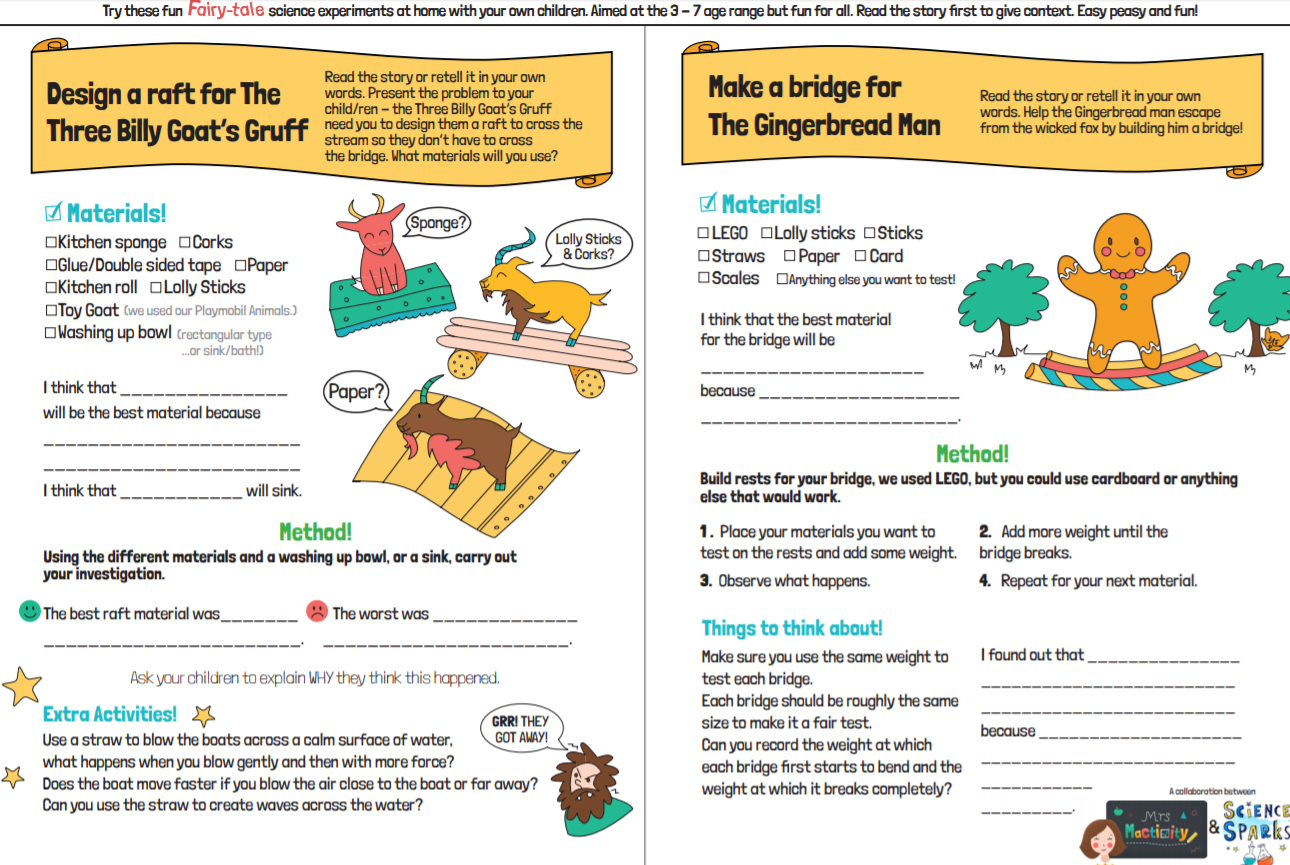 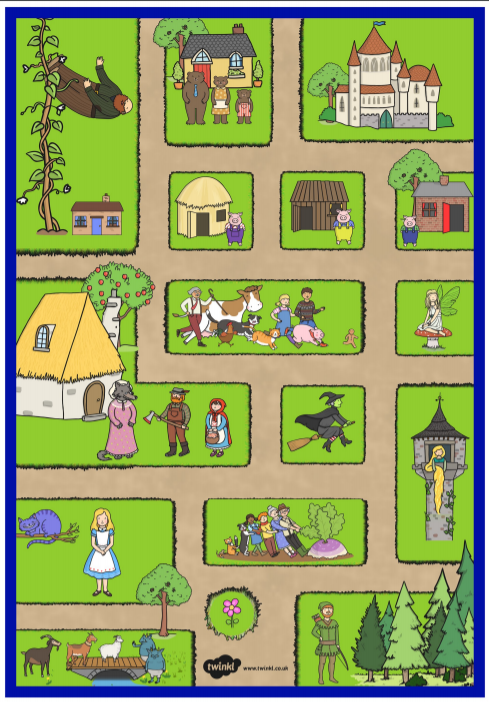 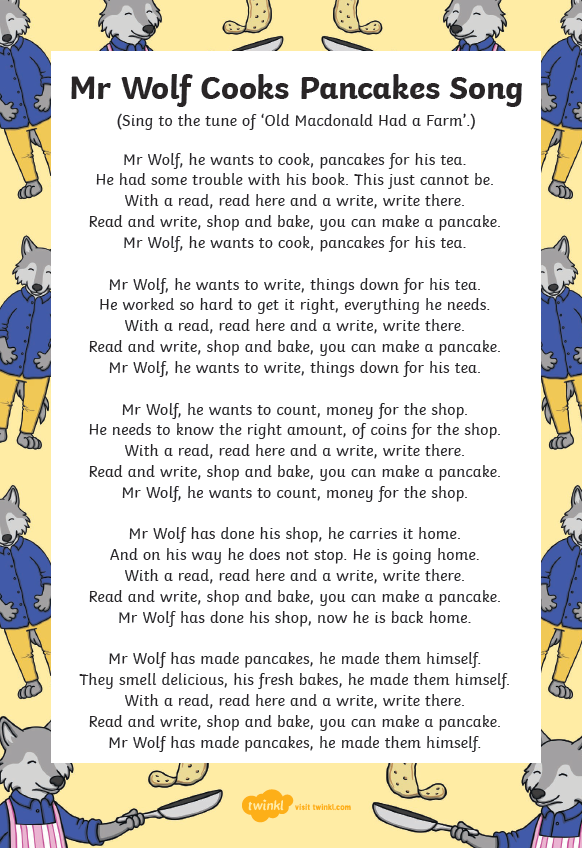 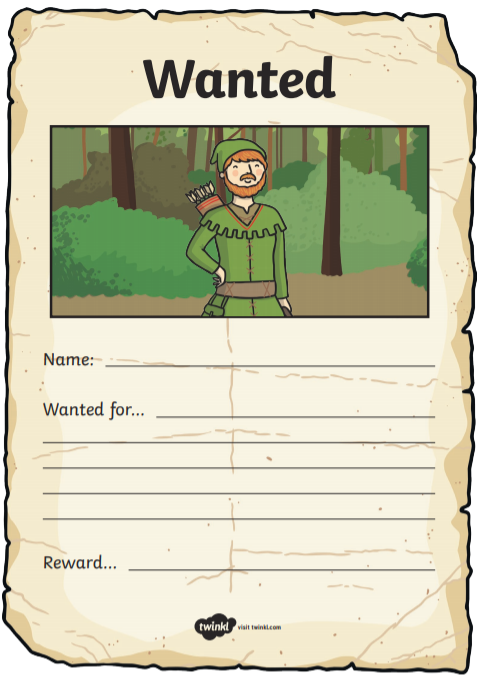 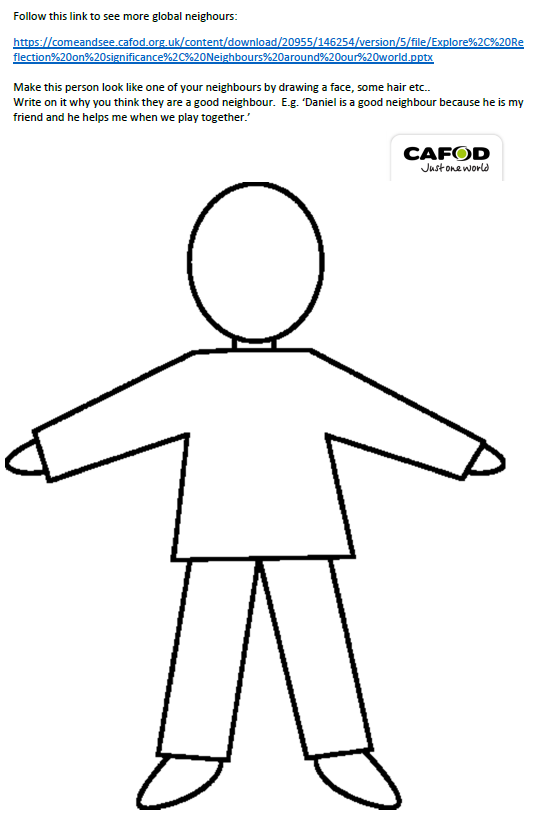 ENGLISHMATHSReading for pleasure – 15mins per dayWe are sure that you have lots of fairy tales at home to share together.  There are also lots of fairy tales with a twist for example:Mr Wolf’s PancakesRevolting Rhymes by Roald DahlThe True Story of the Three Little PigsThe Three Little SuperpigsMr Wolf and the Three BearsDISCOVERY EDUCATION also have a link to videos and games linked to traditional tales.In the search box type ‘Traditional Tales’Reading Comprehension (see attached sheets)Goldilocks and the Three BearsWantedTroll’s TroubleFind the CharacterWriting TasksBook review of your favourite traditional tale or traditional tale with a twistCharacter Description of the Troll from The Three Billy Goat’s GruffWrite your own twist on a traditional taleChange the ending to your traditional taleSpelling Tasks (attached)Fairy tales cross wordApostrophes of possession Phonics TasksRead the words and match to the pictures – I spy and Read (attached)Alternative spelling for the or sound (sheets attached)Basic SkillsY1 – Quick recall of doubling and halving facts within 20Top Marks Website has games to play linked to doubling and halving Y2 – Rapid recall of 2’s, 3’s, 5’s, 10’s time tables – play TTrockstars and Top Marks to develop quick recall.White Rose and BBC BitesizeYear 1 – halves and quarters (sheets attached)Year 2 – Time (sheets attached) o’clock, half past, quarter to and quarter past, 5 minute intervalsTime games online Top Marks and Everyschool.co.ukAttached sheets linked to fairy talesREOTHER SUBJECTSNeighboursWe have attached a sheet with a link for you to follow.We would like you to think about what makes a good neighbour.Challenge – make link people and draw all your neighbours linked together on the back of each person write what makes them a good neighbour.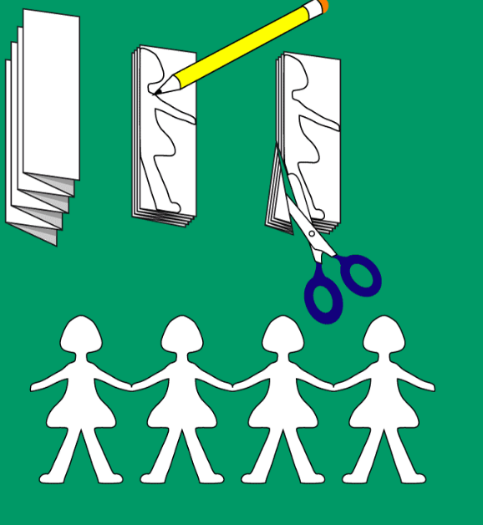 Science  https://www.science-sparks.com/fairy-tale-science-printables/There are lots of different science tasks on the above websiteWe have attached 2 examples for you to have a go at.Build a raft for the Three Billy Goats Gruff and Design and make a bridge for the Gingerbread Man.GeographyWe have attached a Fairy Tales Town MapWrite a set of directions to move through the town.Use the language of forward, backwards, left, right, north, south, east, west in your directions.ComputingContinue with the coding tasks on the Discover Education Coding website.Type a letter from Goldilocks to the Three Bears saying sorry for going into their house and making mischief.Music – continue to access the music tasks that you will find on our school website.We have attached a song that you can your family can learn.  Mr Wolf Cooks Pancakes Song.History – Robin HoodCreate a poster of Robin Hood – add interesting facts around your poster.We have attached a Wanted poster template for you to complete.BBC Bitesize have a video clip title – The Legend of Robin Hood.